PHILIPSИсх. № HC 224r.Уважаемый пользователь изделия HeartStart MRx!Компания «Philips» получила ряд сообщений о том, что мониторы/дефибрилляторы HeartStart MRx, подвергшиеся внутренним повреждениям в результате падения или сильного механического удара,  не могли проводить терапию даже при отсутствии видимых внешних повреждений, или даже если индикатор готовности к эксплуатации («RFU-индикатор») не указывал на наличие проблемы непосредственно после ее появления. Одно сообщение касалось о смерти пациента в результате выхода из строя изделия HeartStart MRx, которое могло получить вышеуказанные повреждения, хотя пользователь пришел к выводу, что отказ изделия не повлиял на возможность реанимации пациента. В большинстве случаев периодические автоматические самопроверки, выполняемые с изделием HeartStart MRx, а также регулярные плановые ручные эксплуатационные проверки, проведение которых рекомендовано согласно Инструкции по эксплуатации, помогут выявить такие повреждения, а индикатор готовности к эксплуатации и прерывистый звуковой сигнал предупредят пользователя о проблеме. Однако если изделие понадобится для терапевтического использования до проведения следующей автоматической самопроверки или ручной эксплуатационной проверки, компания «Philips» настоящим рекомендует пользователю провести эксплуатационную проверку после того, как HeartStart MRx подвергнется падению, сильному механическому удару или иным видам неправильного обращения.Настоящее уведомление призвано проинформировать вас о следующем:в чем заключается проблема и при каких обстоятельствах она может возникать;действия, которые вы как пользователь можете предпринять для сведения проблемы к минимуму;Действия, запланированные компанией «Philips», для устранения проблемы.Следуйте указаниям раздела «ДЕЙСТВИЯ, КОТОРЫЕ ДОЛЖЕН ПРЕДПРИНЯТЬ ПОТРЕБИТЕЛЬ / ПОЛЬЗОВАТЕЛЬ» данного уведомления.Если вам потребуется дополнительная информация или поддержка по данному вопросу, необходимо обращаться к местному представителю компании «Philips»:ООО «ФИЛИПС», Отдел сервиса медицинских систем, г. Москва, ул. Сергея Макеева, 13. Телефон бесплатной горячей линии - 8-800-200-0881 (Евгений Тарасов), при обращении в ООО «ФИЛЛИПС» по вопросам, касающимся данной неполадки, называйте номер данного письма- FSN86100198A.Компания «Philips» приносит! свои искренние извинения за любые неудобства, связанные с данной проблемой.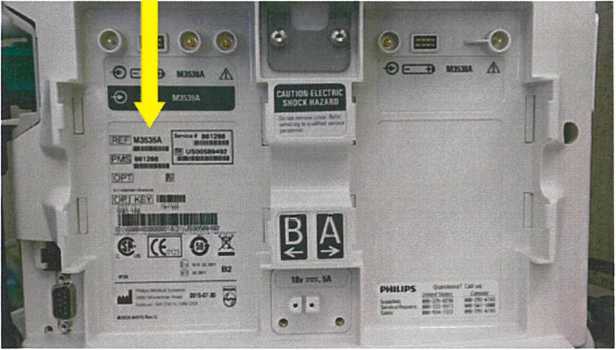 PHILIPSИсх. № HC 224 01.10.2020 Г.PHILIPSФорма ответа пользователя на письмо FSN86100198AПросим вас заполнить, подписать и выслать данную форму обратно на
электронный адрес Post_Mkt_RCA (Functional Account)
<post_mkt_rca@philips.com> в кратчайшие сроки.Свидетельствую, что наше медицинское учреждение получило, ознакомилось и поняло уведомление о безопасности № FSN86100198A.Подпись:	 Дата:	Заполните и направьте данную форму на указанный адрес электронной почты: Post_Mkt_RCA (Functional Account) <post_mkt_rca@philips.com>Результаты согласования
02.11.2020: Кажгалиев М. А. (Кажгалиев М. А.) - - cогласовано без замечаний
№ исх: 18/277   от: 03.11.2020ДЕЙСТВИЯ,КОТОРЫЕДОЛЖЕНПРЕДПРИНЯТЬПОТРЕБИТЕЛЬ /ПОЛЬЗОВАТЕЛЬСообщите всем пользователям, что в случае падения или сильного механического удара, несмотря на внешнее отсутствие повреждений на корпусе, монитор/дефибриллятор IlearlStarl MRx подлежи!' немедленной эксплуатационной проверке, как описано в разделе Инструкции по эксплуатации «Выполнение эксплуатационной проверки» главы «Техническое обслуживание». Изделие следует вывести из эксплуатации и связаться со службой поддержки клиентов компании «Philips», если изделие имеет явные следы повреждения или если оно не прошло эксплуатационную проверку, т.е. если RFU- индикатор отображает красный крест (X) или если изделие издает прерывистый звуковой сигнал, как указано в Инструкции по эксплуатации.Приложите настоящее уведомление к каждой Инструкции по эксплуатации HeartStart MRx.Для подтверждения получения настоящего уведомления просим вас заполнить и отправить Форму ответа пользователя по адресу: Post Mkt RCA (Functional Account) <post_mkt_rca@phiIips.com>ДЕЙСТВИЯ,ПЛАНИРУЕМЫЕКОМПАНИЕЙ«PHILIPS»Компания «Philips» настоящим просит пользователей приложить настоящее уведомление к каждой Инструкции по эксплуатации HeartStart MRx.ДОПОЛНИТЕЛЬНА И ИНФОРМАЦИИ ИПОДДЕРЖКАЕсли вам потребуется дополнительная информация или поддержка по данному вопросу, просим вас обращаться к местному представителю компании «Philips»:ООО «ФИЛИПС», Отдел сервиса медицинских систем, г. Москва, ул. Сергея Макеева, 13. Телефон бесплатной горячей линии - 8-800-200- 0881 (Евгений Тарасов), при обращении в ООО «ФИЛИПС» по вопросам, касающимся данной неполадки, называйте номер данного письма - FSN86100198A.Ид. № пользователя:Контактное лицо:Номер телефона-Эл. почта:Названиеучреждения:Дом, улицаГород, штат, индекс:Страна: